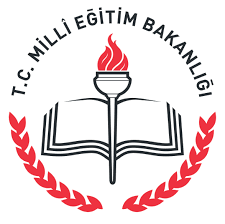 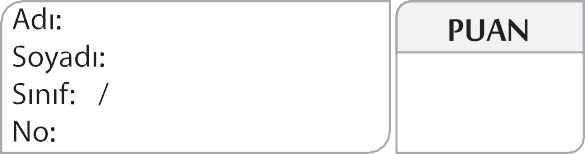 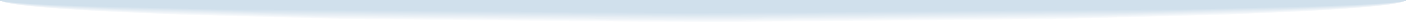 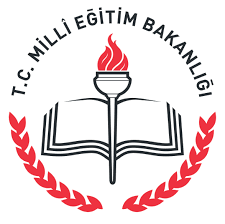 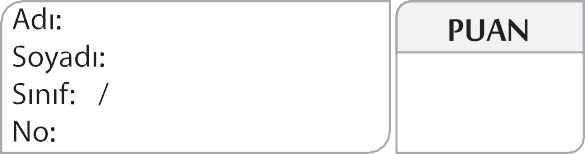 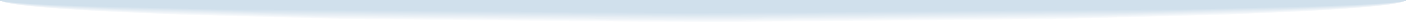 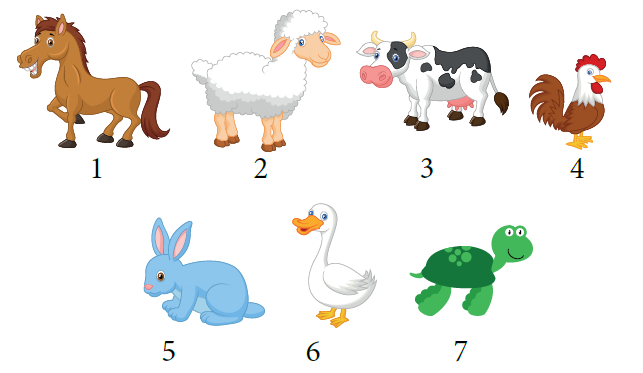 1 – Yukarıda verilen canlılar çoğalma şekillerine göre gruplanırsa hangi seçenekteki gibi olur?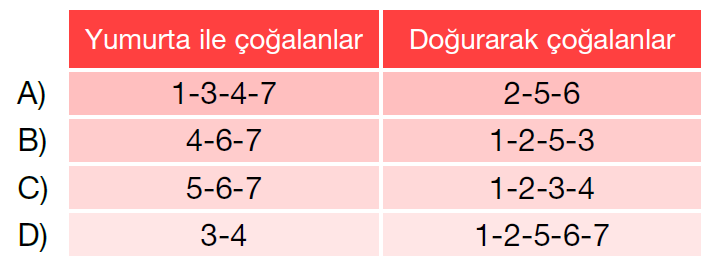 2 – 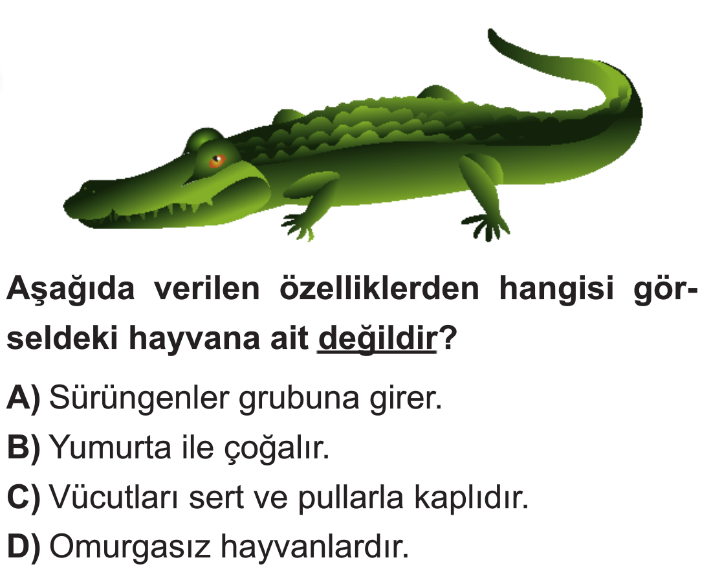 3 -  Aşağıdaki omurgalı hayvanlardan hangisi diğerlerinden farklı bir grupta yer almaktadır? 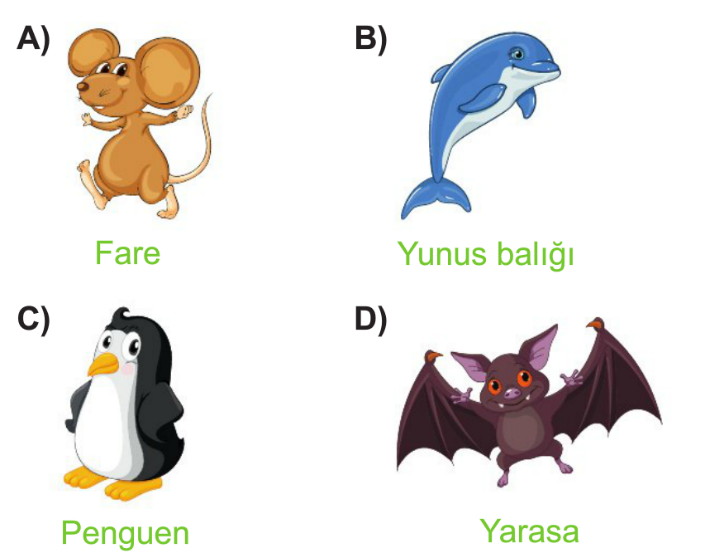 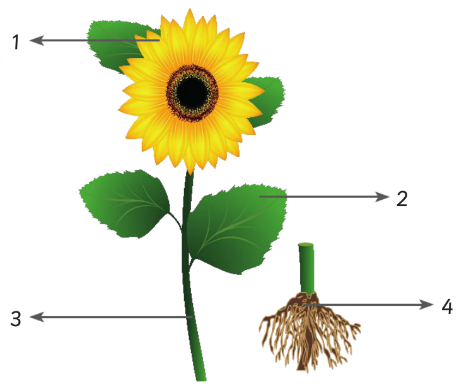 4 – Şekilde ayçiçeği       bitkisinin kısımları       numaralandırılmıştır.Kaç numaralı kısım bitkinin Topraktan su ve mineral almasınısağlamaktadır?A ) 1 		B ) 2		C ) 3 		D ) 4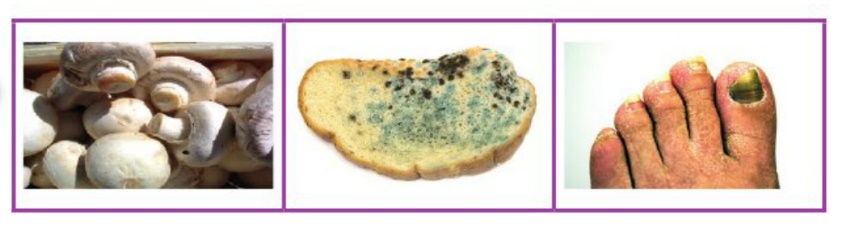 5 –Yukarıda mantar çeşitleriyle ilgili görseller verilmiştir.Buna göre görsellerde çeşidi verilmeyen mantar türü hangisidir?A ) Küf mantarlarıB ) Maya mantarlarıC ) Parazit mantarlarıD ) Şapkalı mantarlar 6 – 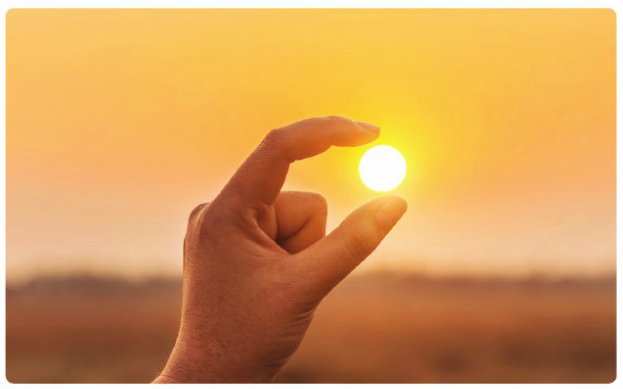 Güneş’e Dünyadan bakıldığında küçük görülmesinin sebebi aşağıdakilerden hangisidir?A ) Güneş Dünya’ya yakın olduğu için küçük görünür.B ) Güneş’in gerçek büyüklüğü de Dünya’dan küçüktür.C ) Güneş Dünya’ya uzak olduğu için küçük görünür.D ) Uzaktaki cisimler gerçek büyüklüğünde görünür.7 – 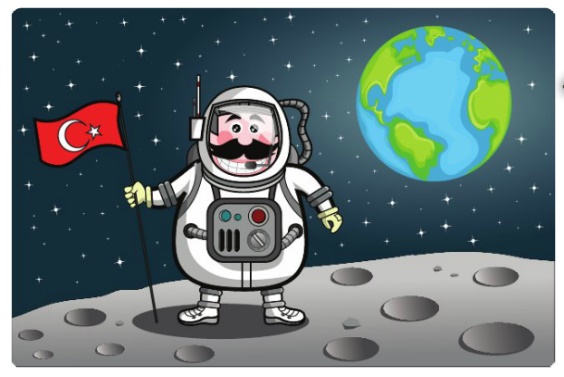 Türkonot Muhittin, Ay’da bir sera kurmak istemektedir. ‘’Buralar boş nasılsa’’ diyerek ekim yapmak için cebindeki fasulye tanelerini Ay’a dikmek istemiş, ancak sonuç alamamıştır.Buna göre bitkinin Ay’da yetişmeme sebebi ne olabilir?A ) Ay’da Dünya’dakine benzer atmosfer olmamasıB ) Ay yüzeyine sık sık gök taşlarının çarpmasıC ) Ay’ın küresel şekilli olmasıD ) Ay’ın boyutlarının Dünya’dan küçük olması8 – Ay’ın Dünya’dan gözlemlenen bazı evreleri aşağıdaki gibidir.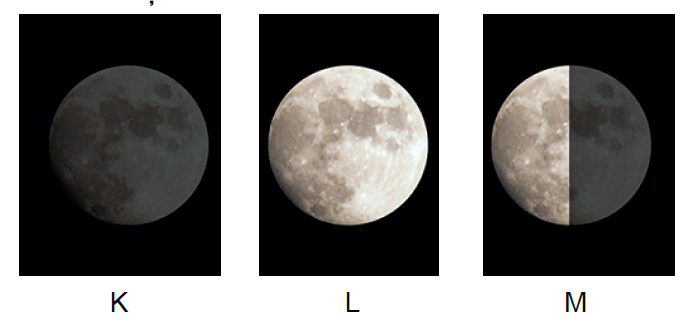 Buna göre bu evreler hangi seçenekte doğru verilmiştir?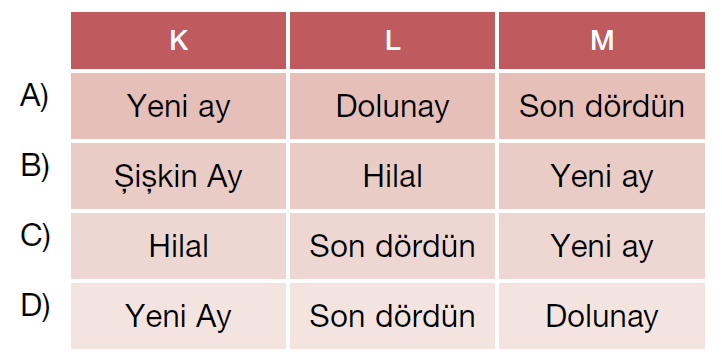 9 – Sürtünme kuvveti ile ilgili;I – Cismin hareketine ters yönde etki eder.II – Yüzeyin cinsine göre değişirIII – Cisimlerin hızlanmasını sağlar.İfadelerinden hangisi veya hangileri doğrudur?A ) Yalnız III		B ) I ve IIC ) II ve III		D ) I, II ve III10 – Berkay ve Aybüke 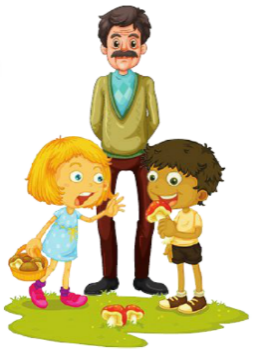 dedesiyle mantar toplamaya çıkmıştır. Berkay topladığı mantarlardan bir tanesini yemeye çalışmış. Aybüke ise ona ‘’ Sakın yeme’’ demiştir.Aybüke niçin yeme demiş olabilir?A ) Şapkalı mantarlar bitki değildir.B ) Mantarlar kendi besinini üretemez.C ) Şapkalı mantarların çoğu zehirlidirD ) Vitamin ve besin değeri yüksek olan mantarlar da vardır.11 – Aşağıdaki kutucuklarda bitkiye ait bazı yapıların görevleri verilmiştir.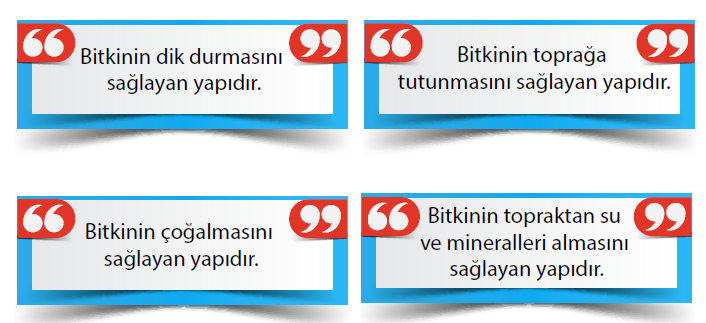 Buna göre bitki kısımlarından hangisinin görevi yukarıda belirtilmemiştir?A ) Çiçek		B ) Kök	C ) Gövde		D ) Yaprak12 – Aşağıda Ay’ın evreleri verilmiştir.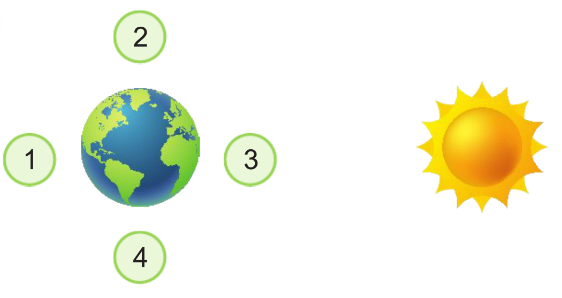 Buna göre Ay kaç numaralı yere gelirse Dünya’dan tamamen aydınlık görülür?      A ) 1	     B ) 2	  C ) 3		D ) 413 – Mercekler kullanarak nesneleri büyütmeye yarayan ve gözle göremediğimiz canlıları görmemizi sağlayan araç aşağıdakilerden hangisidir?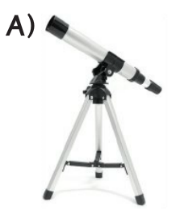 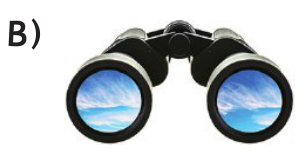 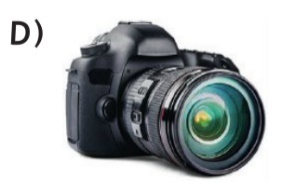 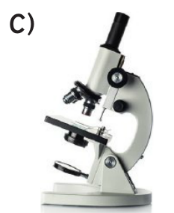 14 – Özdeş cisimler iki farklı paraşütle aynı yükseklikten bırakılıyor.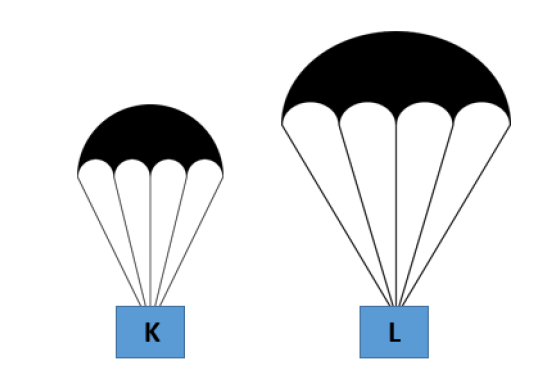 Bu cisimlerin hareketleriyle ilgili hangisi doğrudur?A ) K cismi yere daha yavaş iner.B ) L cismine etki eden hava direnci daha fazladır.C ) L cismi K cisminden daha önce yere iner.D ) K ve L hava direncinden aynı oranda etkilenir.15 – Katı bir maddenin sıvı hale geçmesine erime denir.Aşağıdaki olaylardan hangisi erime olayına örnek olarak verilemez?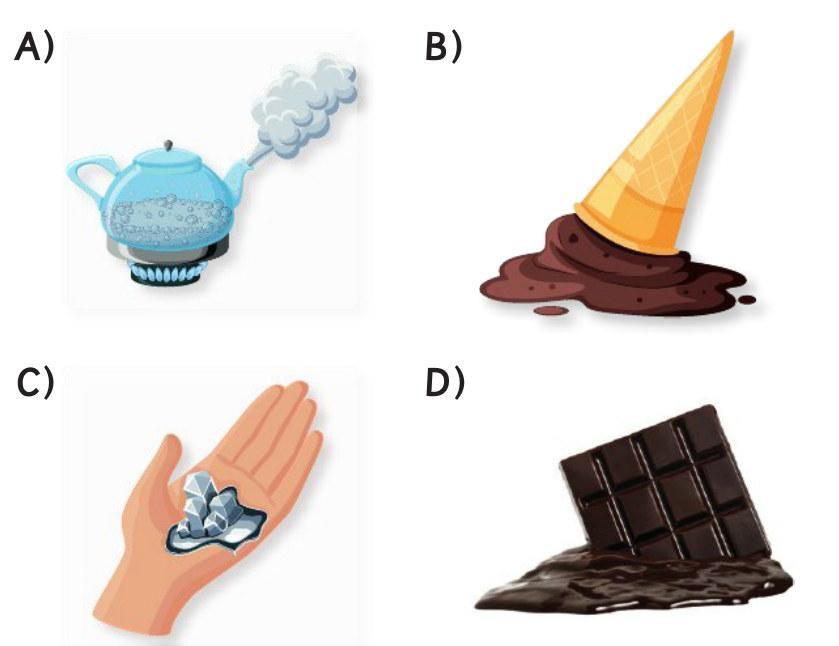 16 – Farklı sayıdaki büyük ve küçük kutuların dinamometrelere uyguladıkları kuvvetler aşağıda verilmiştir.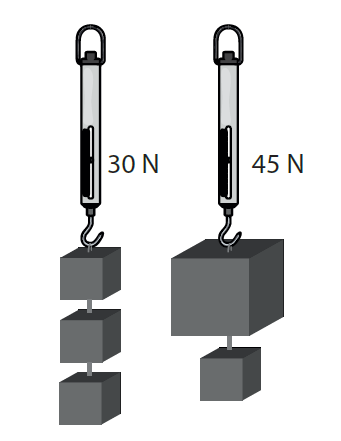 Buna göre büyük kutunun dinamometreye uyguladığı kuvvet kaç Newton’dur?    A ) 5 N	  B ) 10 N	C ) 30 N	D ) 35 N17 – Aynı yüksekliğe sahip eğik düzlemlerden arabalar bırakılıyor ve aldıkları yollar ölçülüyor.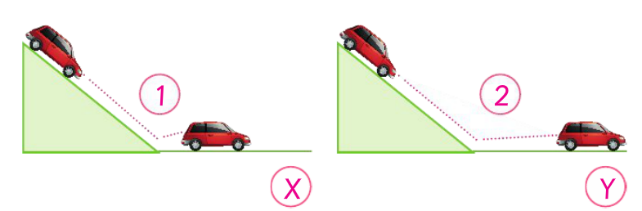 Araba X zemininde 10 cm yol giderken,Y zemininde 28 cm yol gidiyor.Buna göre X ve Y zeminleri aşağıdakilerden hangisi gibi olabilir?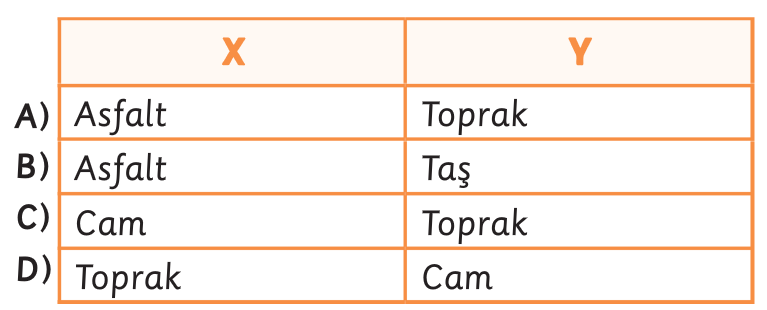 18 – 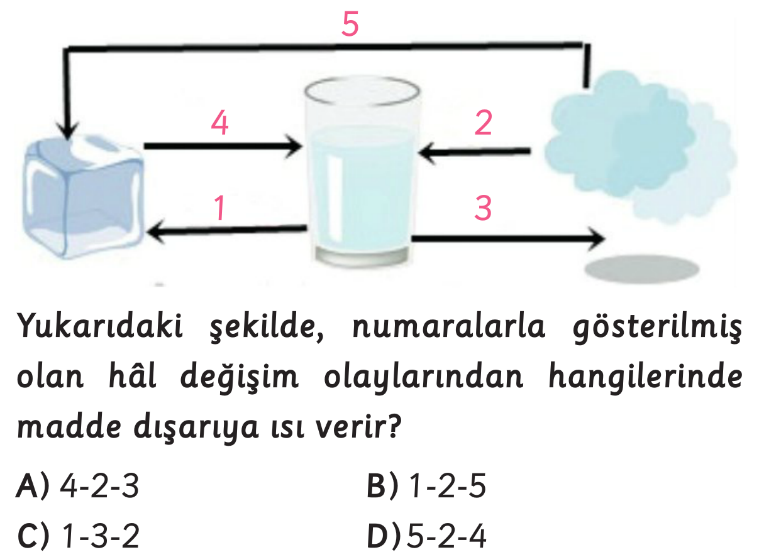 19 – Aşağıdaki şekilde Aybüke, Alperen ve Simay; Güneş, Dünya ve Ay’ın dolanma hareketlerini canlandırmaktadır.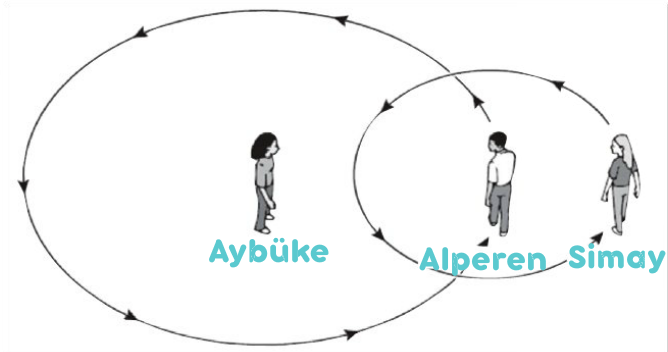 Dünya, Güneş ve Ay’ı canlandıran öğrenciler aşağıdakilerden hangisinde doğru verilmiştir?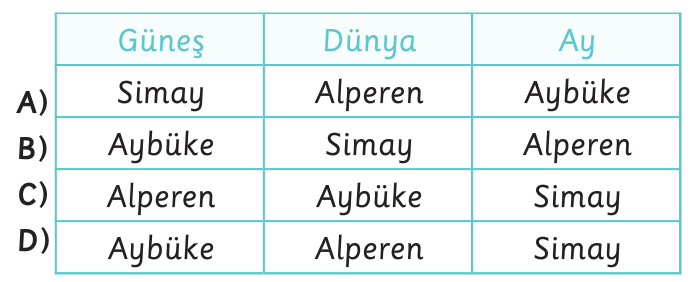 20 – 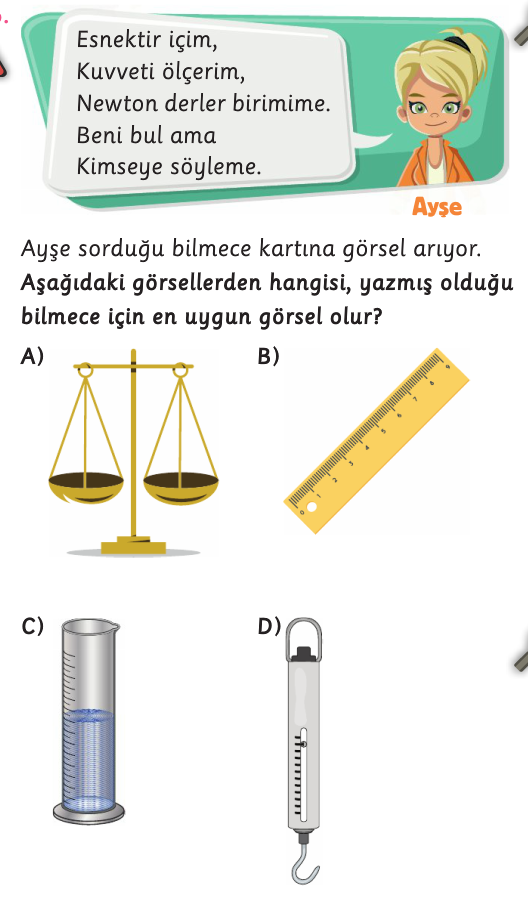 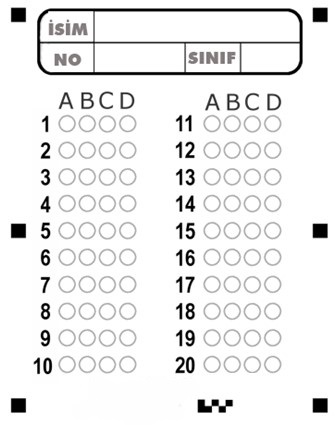 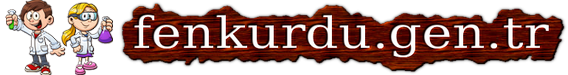 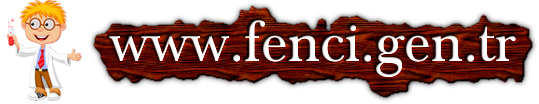 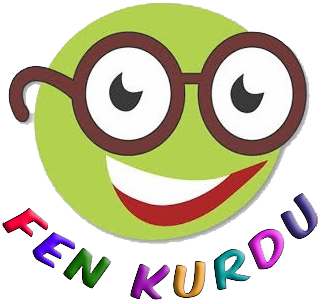 Daha fazla yazılı sorusu ve evraka  https://www.facebook.com/groups/fenkurduöğretmen grubumuzdan ulaşabilirsiniz.